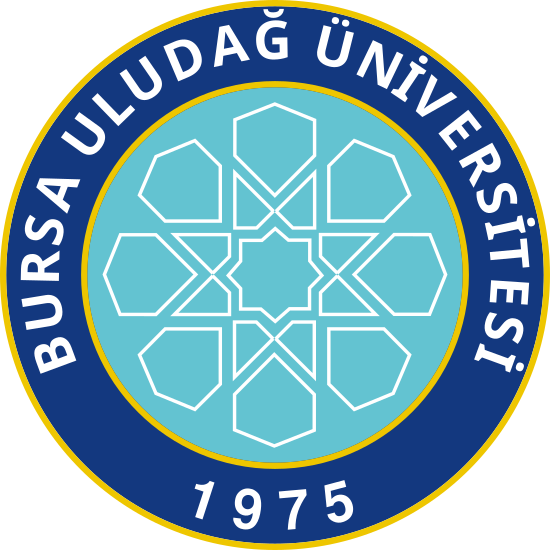 BURSA ULUDAĞ ÜNİVERSİTESİBURSA ULUDAĞ ÜNİVERSİTESİBURSA ULUDAĞ ÜNİVERSİTESİBURSA ULUDAĞ ÜNİVERSİTESİBURSA ULUDAĞ ÜNİVERSİTESİBURSA ULUDAĞ ÜNİVERSİTESİBURSA ULUDAĞ ÜNİVERSİTESİBURSA ULUDAĞ ÜNİVERSİTESİBURSA ULUDAĞ ÜNİVERSİTESİBURSA ULUDAĞ ÜNİVERSİTESİBURSA ULUDAĞ ÜNİVERSİTESİBURSA ULUDAĞ ÜNİVERSİTESİBURSA ULUDAĞ ÜNİVERSİTESİBURSA ULUDAĞ ÜNİVERSİTESİBURSA ULUDAĞ ÜNİVERSİTESİFEN BİLİMLERİ ENSTİTÜSÜ                              2021-2022 EĞİTİM-ÖĞRETİM YILI GÜZ YARIYILI DERS GÖREVLENDİRME FORMUFEN BİLİMLERİ ENSTİTÜSÜ                              2021-2022 EĞİTİM-ÖĞRETİM YILI GÜZ YARIYILI DERS GÖREVLENDİRME FORMUFEN BİLİMLERİ ENSTİTÜSÜ                              2021-2022 EĞİTİM-ÖĞRETİM YILI GÜZ YARIYILI DERS GÖREVLENDİRME FORMUFEN BİLİMLERİ ENSTİTÜSÜ                              2021-2022 EĞİTİM-ÖĞRETİM YILI GÜZ YARIYILI DERS GÖREVLENDİRME FORMUFEN BİLİMLERİ ENSTİTÜSÜ                              2021-2022 EĞİTİM-ÖĞRETİM YILI GÜZ YARIYILI DERS GÖREVLENDİRME FORMUFEN BİLİMLERİ ENSTİTÜSÜ                              2021-2022 EĞİTİM-ÖĞRETİM YILI GÜZ YARIYILI DERS GÖREVLENDİRME FORMUFEN BİLİMLERİ ENSTİTÜSÜ                              2021-2022 EĞİTİM-ÖĞRETİM YILI GÜZ YARIYILI DERS GÖREVLENDİRME FORMUFEN BİLİMLERİ ENSTİTÜSÜ                              2021-2022 EĞİTİM-ÖĞRETİM YILI GÜZ YARIYILI DERS GÖREVLENDİRME FORMUFEN BİLİMLERİ ENSTİTÜSÜ                              2021-2022 EĞİTİM-ÖĞRETİM YILI GÜZ YARIYILI DERS GÖREVLENDİRME FORMUFEN BİLİMLERİ ENSTİTÜSÜ                              2021-2022 EĞİTİM-ÖĞRETİM YILI GÜZ YARIYILI DERS GÖREVLENDİRME FORMUFEN BİLİMLERİ ENSTİTÜSÜ                              2021-2022 EĞİTİM-ÖĞRETİM YILI GÜZ YARIYILI DERS GÖREVLENDİRME FORMUFEN BİLİMLERİ ENSTİTÜSÜ                              2021-2022 EĞİTİM-ÖĞRETİM YILI GÜZ YARIYILI DERS GÖREVLENDİRME FORMUFEN BİLİMLERİ ENSTİTÜSÜ                              2021-2022 EĞİTİM-ÖĞRETİM YILI GÜZ YARIYILI DERS GÖREVLENDİRME FORMUFEN BİLİMLERİ ENSTİTÜSÜ                              2021-2022 EĞİTİM-ÖĞRETİM YILI GÜZ YARIYILI DERS GÖREVLENDİRME FORMUFEN BİLİMLERİ ENSTİTÜSÜ                              2021-2022 EĞİTİM-ÖĞRETİM YILI GÜZ YARIYILI DERS GÖREVLENDİRME FORMUANABİLİM DALI:ANABİLİM DALI:ANABİLİM DALI:ÇEVRE             MÜHENDİSLİĞİÇEVRE             MÜHENDİSLİĞİÇEVRE             MÜHENDİSLİĞİPROGRAMI :PROGRAMI :PROGRAMI :DOKTORADOKTORADOKTORADOKTORADOKTORADOKTORADERS AŞAMASII. YARIYIL / GÜZI. YARIYIL / GÜZI. YARIYIL / GÜZI. YARIYIL / GÜZI. YARIYIL / GÜZI. YARIYIL / GÜZI. YARIYIL / GÜZI. YARIYIL / GÜZI. YARIYIL / GÜZI. YARIYIL / GÜZI. YARIYIL / GÜZI. YARIYIL / GÜZI. YARIYIL / GÜZI. YARIYIL / GÜZI. YARIYIL / GÜZI. YARIYIL / GÜZI. YARIYIL / GÜZI. YARIYIL / GÜZI. YARIYIL / GÜZDERS AŞAMASIKODUKODUKODUDERSİN ADIDERSİN ADIDERSİN ADIDERSİN ADIDERSİN ADIZ/STULKrAK TSÖĞRETİM ÜYESİGÜNÜGÜNÜSAATİSINIFIDERS AŞAMASIZORUNLU DERSLERZORUNLU DERSLERZORUNLU DERSLERZORUNLU DERSLERZORUNLU DERSLERDERS AŞAMASICEV6191CEV6191CEV6191Tez Danışmanlığı I Tez Danışmanlığı I Tez Danışmanlığı I Tez Danışmanlığı I Tez Danışmanlığı I Z01001Danışman Öğretim ÜyesiDERS AŞAMASICEV6181CEV6181CEV6181Doktora Uzmanlık Alan Dersi IDoktora Uzmanlık Alan Dersi IDoktora Uzmanlık Alan Dersi IDoktora Uzmanlık Alan Dersi IDoktora Uzmanlık Alan Dersi IZ40005Danışman Öğretim ÜyesiDERS AŞAMASII. YARIYIL / GÜZ (SEÇMELİ DERSLER)I. YARIYIL / GÜZ (SEÇMELİ DERSLER)I. YARIYIL / GÜZ (SEÇMELİ DERSLER)I. YARIYIL / GÜZ (SEÇMELİ DERSLER)I. YARIYIL / GÜZ (SEÇMELİ DERSLER)I. YARIYIL / GÜZ (SEÇMELİ DERSLER)I. YARIYIL / GÜZ (SEÇMELİ DERSLER)I. YARIYIL / GÜZ (SEÇMELİ DERSLER)I. YARIYIL / GÜZ (SEÇMELİ DERSLER)I. YARIYIL / GÜZ (SEÇMELİ DERSLER)I. YARIYIL / GÜZ (SEÇMELİ DERSLER)I. YARIYIL / GÜZ (SEÇMELİ DERSLER)I. YARIYIL / GÜZ (SEÇMELİ DERSLER)I. YARIYIL / GÜZ (SEÇMELİ DERSLER)I. YARIYIL / GÜZ (SEÇMELİ DERSLER)I. YARIYIL / GÜZ (SEÇMELİ DERSLER)I. YARIYIL / GÜZ (SEÇMELİ DERSLER)I. YARIYIL / GÜZ (SEÇMELİ DERSLER)I. YARIYIL / GÜZ (SEÇMELİ DERSLER)DERS AŞAMASICEV6305CEV6305CEV6305TEHLİKELİ HAVA KİRLETİCİLER ve RİSK ANALİZİTEHLİKELİ HAVA KİRLETİCİLER ve RİSK ANALİZİTEHLİKELİ HAVA KİRLETİCİLER ve RİSK ANALİZİTEHLİKELİ HAVA KİRLETİCİLER ve RİSK ANALİZİTEHLİKELİ HAVA KİRLETİCİLER ve RİSK ANALİZİS3006Prof. Dr. YÜCEL TAŞDEMİR PazartesiPazartesi13:00-15:25Ç103DERS AŞAMASICEV6307CEV6307CEV6307PARTİKÜLER KİRLETİCİLERİN KONTROLÜPARTİKÜLER KİRLETİCİLERİN KONTROLÜPARTİKÜLER KİRLETİCİLERİN KONTROLÜPARTİKÜLER KİRLETİCİLERİN KONTROLÜPARTİKÜLER KİRLETİCİLERİN KONTROLÜS2206Prof. Dr. YÜCEL TAŞDEMİR SalıSalı09:40-12:00Ç105DERS AŞAMASICEV6303CEV6303CEV6303
BİYOKÜTLE ENERJİSİ TEKNOLOJİLERİ
BİYOKÜTLE ENERJİSİ TEKNOLOJİLERİ
BİYOKÜTLE ENERJİSİ TEKNOLOJİLERİ
BİYOKÜTLE ENERJİSİ TEKNOLOJİLERİ
BİYOKÜTLE ENERJİSİ TEKNOLOJİLERİS2206Prof. Dr. Nezih Kamil SalihoğluÇarşambaÇarşamba09:40-12:00Ç106DERS AŞAMASICEV6227CEV6227CEV6227AKTİF ÇAMUR SİSTEMLERİNDE BİLGİSAYAR DESTEKLİ MODEL YAKLAŞIMLARIAKTİF ÇAMUR SİSTEMLERİNDE BİLGİSAYAR DESTEKLİ MODEL YAKLAŞIMLARIAKTİF ÇAMUR SİSTEMLERİNDE BİLGİSAYAR DESTEKLİ MODEL YAKLAŞIMLARIAKTİF ÇAMUR SİSTEMLERİNDE BİLGİSAYAR DESTEKLİ MODEL YAKLAŞIMLARIAKTİF ÇAMUR SİSTEMLERİNDE BİLGİSAYAR DESTEKLİ MODEL YAKLAŞIMLARIS22036Doç. Dr. AHMET UYGURÇarşambaÇarşamba13:00-15:25Ç105DERS AŞAMASITEZ AŞAMASIIII. YARIYIL / GÜZIII. YARIYIL / GÜZIII. YARIYIL / GÜZIII. YARIYIL / GÜZIII. YARIYIL / GÜZIII. YARIYIL / GÜZIII. YARIYIL / GÜZIII. YARIYIL / GÜZIII. YARIYIL / GÜZIII. YARIYIL / GÜZIII. YARIYIL / GÜZIII. YARIYIL / GÜZIII. YARIYIL / GÜZIII. YARIYIL / GÜZIII. YARIYIL / GÜZIII. YARIYIL / GÜZIII. YARIYIL / GÜZIII. YARIYIL / GÜZIII. YARIYIL / GÜZTEZ AŞAMASICEV6183CEV6183CEV6183DOKTORA UZMANLIK ALAN DERSİ IIIDOKTORA UZMANLIK ALAN DERSİ IIIDOKTORA UZMANLIK ALAN DERSİ IIIDOKTORA UZMANLIK ALAN DERSİ IIIDOKTORA UZMANLIK ALAN DERSİ IIIZ4005Danışman Öğretim ÜyesiTEZ AŞAMASICEV6193CEV6193CEV6193TEZ DANIŞMANLIĞI IIITEZ DANIŞMANLIĞI IIITEZ DANIŞMANLIĞI IIITEZ DANIŞMANLIĞI IIITEZ DANIŞMANLIĞI IIIZ01015Danışman Öğretim ÜyesiTEZ AŞAMASIYET6177YET6177YET6177DOKTORA YETERLİK SINAVIDOKTORA YETERLİK SINAVIDOKTORA YETERLİK SINAVIDOKTORA YETERLİK SINAVIDOKTORA YETERLİK SINAVIZ00010Danışman Öğretim ÜyesiTEZ AŞAMASITEZ AŞAMASIV. YARIYIL / GÜZV. YARIYIL / GÜZV. YARIYIL / GÜZV. YARIYIL / GÜZV. YARIYIL / GÜZV. YARIYIL / GÜZV. YARIYIL / GÜZV. YARIYIL / GÜZV. YARIYIL / GÜZV. YARIYIL / GÜZV. YARIYIL / GÜZV. YARIYIL / GÜZV. YARIYIL / GÜZV. YARIYIL / GÜZV. YARIYIL / GÜZV. YARIYIL / GÜZV. YARIYIL / GÜZV. YARIYIL / GÜZV. YARIYIL / GÜZTEZ AŞAMASICEV6185CEV6185CEV6185DOKTORA UZMANLIK ALAN DERSİ VDOKTORA UZMANLIK ALAN DERSİ VDOKTORA UZMANLIK ALAN DERSİ VDOKTORA UZMANLIK ALAN DERSİ VDOKTORA UZMANLIK ALAN DERSİ VZ4005Danışman Öğretim ÜyesiTEZ AŞAMASICEV6195CEV6195CEV6195TEZ DANIŞMANLIĞI VTEZ DANIŞMANLIĞI VTEZ DANIŞMANLIĞI VTEZ DANIŞMANLIĞI VTEZ DANIŞMANLIĞI VZ01025Danışman Öğretim ÜyesiTEZ AŞAMASIVII. YARIYIL / GÜZVII. YARIYIL / GÜZVII. YARIYIL / GÜZVII. YARIYIL / GÜZVII. YARIYIL / GÜZVII. YARIYIL / GÜZVII. YARIYIL / GÜZVII. YARIYIL / GÜZVII. YARIYIL / GÜZVII. YARIYIL / GÜZVII. YARIYIL / GÜZVII. YARIYIL / GÜZVII. YARIYIL / GÜZVII. YARIYIL / GÜZVII. YARIYIL / GÜZVII. YARIYIL / GÜZVII. YARIYIL / GÜZVII. YARIYIL / GÜZVII. YARIYIL / GÜZTEZ AŞAMASICEV6187CEV6187CEV6187DOKTORA UZMANLIK ALAN DERSİ VIIDOKTORA UZMANLIK ALAN DERSİ VIIDOKTORA UZMANLIK ALAN DERSİ VIIDOKTORA UZMANLIK ALAN DERSİ VIIDOKTORA UZMANLIK ALAN DERSİ VIIZ4005Danışman Öğretim ÜyesiTEZ AŞAMASICEV6197CEV6197CEV6197TEZ DANIŞMANLIĞI VIITEZ DANIŞMANLIĞI VIITEZ DANIŞMANLIĞI VIITEZ DANIŞMANLIĞI VIITEZ DANIŞMANLIĞI VIIZ01025Danışman Öğretim ÜyesiTEZ AŞAMASI